Presseinformation»Vergiss mal nicht!« von Andy NeumannMeßkirch, Juli 2022Ernüchternde Bilanz an der Ahr
Eine Denkschrift von Andy Neumann zum Jahrestag der Flutkatastrophe an der AhrMit seinem Überraschungserfolg »Es war doch nur Regen!?« gab Andy Neumann den Flutopfern im Ahrtal eine Stimme. Ein Jahr nach der Katastrophe zieht er ein ernüchterndes Fazit.Zum BuchEin Jahr ist vergangen seit der schrecklichen Nacht vom 14. auf den 15. Juli 2021. Ein Jahr voller Höhen und Tiefen – für die Menschen im Ahrtal und für die Familie von Andy Neumann. Neben seiner persönlichen Situation sind es die „großen Themen“, die ihn nach der Flut oft bewegt und mit denen er sich sehr intensiv auseinandergesetzt hat:- Warum gibt es bei echten Katastrophen keinen tragfähigen Katastrophenschutz?- Welche Lehren ziehen wir, wenn es um den Umgang mit der Natur geht? - Wann haben wir aufgehört, politische Verantwortung ernst zu nehmen? - Und wieso können Helferstrukturen auch problematisch werden?All das und mehr beleuchtet Neumann, angelehnt an ganz persönliche Eindrücke und Schilderungen aus dem vergangenen Jahr nach der Flut. Mit einem klaren Ziel: Lasst uns aus der Katastrophe lernen, sie ernstnehmen und die Schicksale an der Ahr nicht vergessen!Der AutorAndy Neumann wurde 1975 in Neuwied geboren. Er begann 1995 seine Kommissarsausbildung beim Bundeskriminalamt und war anschließend neun Jahre lang als Ermittler im Terrorismusbereich tätig. Von 2008 bis 2010 absolvierte er sein Masterstudium an der Deutschen Hochschule der Polizei in Münster. Der Terrorismusbekämpfung und dem BKA blieb er treu. In seiner Freizeit ist Andy Neumann leidenschaftlicher Musiker. Im April 2020 erschien sein erstes Buch, »Zehn«, beim Gmeiner-Verlag, im Oktober 2021 folgte der SPIEGEL Platz 1-Bestseller »Es war doch nur Regen!?«. Neumann lebt mit seiner Familie im Ahrtal und wird dies auch weiterhin tun.Vergiss mal nicht!Andy Neumann102 SeitenEUR 10,00 [D] / EUR 10,30 [A]ISBN 978-3-8392-0251-7Erscheinungstermin: 14. Juli 2022Kontaktadresse: Gmeiner-Verlag GmbH Laura OberndorffIm Ehnried 588605 MeßkirchTelefon: 07575/2095-154Fax: 07575/2095-29laura.oberndorff@gmeiner-verlag.dewww.gmeiner-verlag.deCover und Porträtbild zum Download (Verlinkung hinterlegt)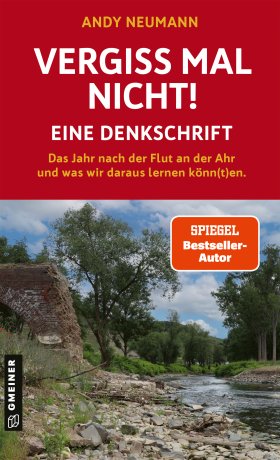 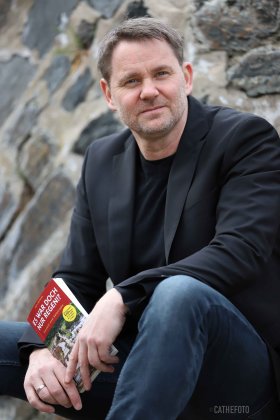 			                  Bildrechte © Carmen Therese GlöcknerAnforderung von Rezensionsexemplaren:Andy Neumann »Vergiss mal nicht!«, ISBN 978-3-8392-0251-7Absender:RedaktionAnsprechpartnerStraßeLand-PLZ OrtTelefon / TelefaxE-Mail